HOW TO MAKE A PREZIGo to:  https://prezi.com/Where you see “For Individuals and Students,” click “Go to Prezi.”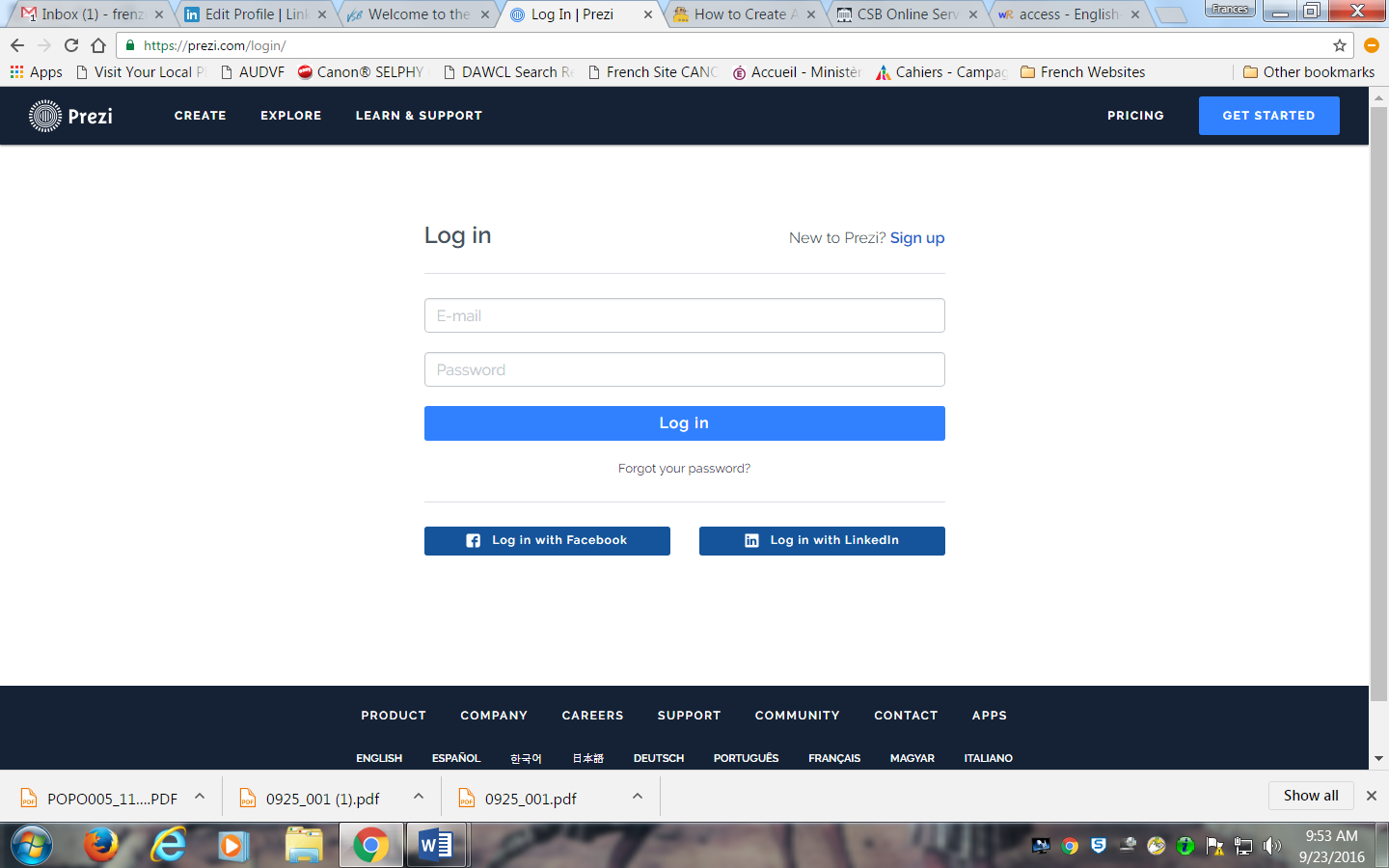 Where it says, “New to Prezi,” choose Sign-up.  Put in your email and choose a password. We will choose the Public Account option where everything is free.Now click “Learn and Support.”  We will view together, “Simple Steps for a Great Prezi.”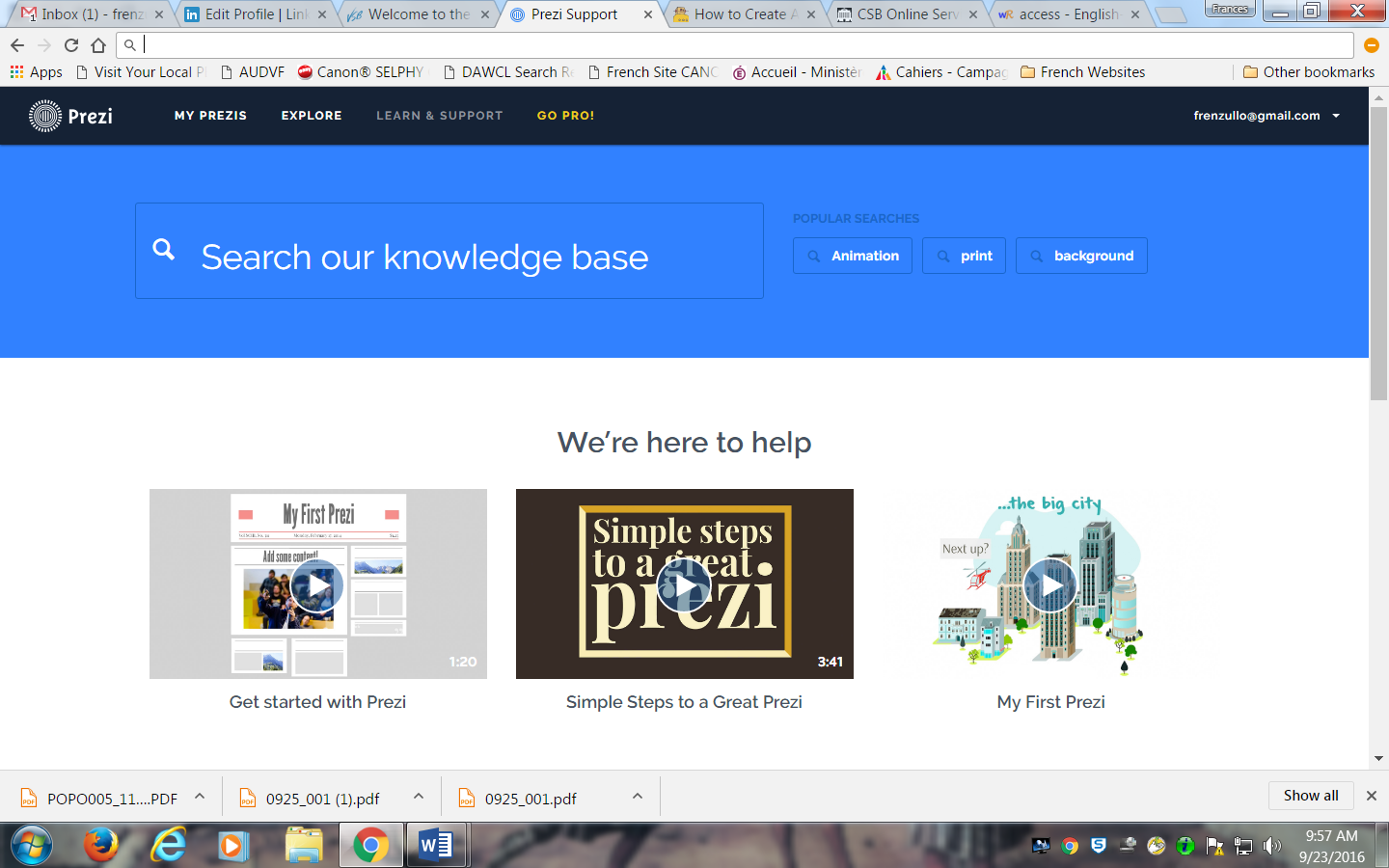 https://youtu.be/fmgF-dLXv58https://youtu.be/eWns0P_z200After viewing 2 Tutorials begin experimenting with your Prezi by choosing a template, inserting text and images and then clicking on Present.  Practice makes perfect. Good Luck!